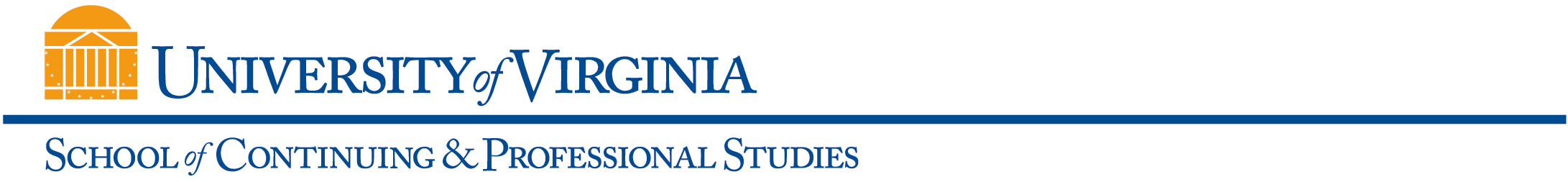 Class OverviewClass Description (Use the SIS 400 characters from catalog description)This course explores the plant palette of trees, shrubs, vines, perennials, bulbs and annuals for central Virginia and how to combine them in mixed borders.Learning OutcomesStudents will learn:	How to select and combine plants in ornamental beds	Gardening in four layers	Planting, cultivation and maintenance of woody and herbaceous plantsAssessment ComponentsAttendance, engagement, and participation in all sessions is appreciated, but not required, as this is a non-credit/non-graded course.Required Text (include ISBN, specific edition)Recommended resources:1.	Tracy Disabato-Aust, THE WELL-TENDED PERENNIAL GARDEN; THE WELL-DESIGNED MIXED GARDEN 2.	C. Colston Burrell, PERENNIAL COMBINATIONS 3.	Anne Lovejoy, THE AMERICAN MIXED BORDER 4.	Michael Dirr, DIRR'S ENCYCLOPEDIA OF TREES AND SHRUBSRequired Additional Resources and Technical ComponentsN/AOther Class Expectations (for Classroom/Internet and Web-Based classes, specify any live (synchronous) meetings dates, times, delivery mode)Sat. Field Trip, Oct. 26, 1-3 pm, RAIN OR SHINESCPS Inclement Weather/Emergency Hotline: 434-924-4364General Class InformationAll fields must be completed and posted in UVaCollab and World Viewable in SIS no later than two weeks prior to registration.General Class InformationAll fields must be completed and posted in UVaCollab and World Viewable in SIS no later than two weeks prior to registration.General Class InformationAll fields must be completed and posted in UVaCollab and World Viewable in SIS no later than two weeks prior to registration.General Class InformationAll fields must be completed and posted in UVaCollab and World Viewable in SIS no later than two weeks prior to registration.General Class InformationAll fields must be completed and posted in UVaCollab and World Viewable in SIS no later than two weeks prior to registration.General Class InformationAll fields must be completed and posted in UVaCollab and World Viewable in SIS no later than two weeks prior to registration.Subject Area &Catalog NumberNCAR 107Class TitleThe Mixed BorderThe Mixed BorderCredit Type CreditUndergraduateGraduate Noncredit CreditUndergraduateGraduate NoncreditDelivery MethodP (In-Person)CI (Classroom/Internet)WB (Web-Based)